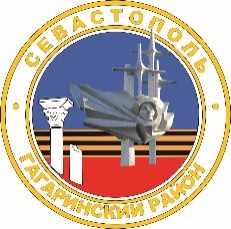 МЕСТНАЯ АДМИНИСТРАЦИЯВНУТРИГОРОДСКОГО МУНИЦИПАЛЬНОГО ОБРАЗОВАНИЯГОРОДА СЕВАСТОПОЛЯ ГАГАРИНСКИЙ МУНИЦИПАЛЬНЫЙ ОКРУГПОСТАНОВЛЕНИЕ«13» октября 2022 г. 	 			                     №        59  - ПМАО проведении апробации технических решений в местной администрации внутригородского муниципального образования города Севастополя Гагаринский муниципальный округ, реализуемых на базе федеральной государственной информационной системы «Единый портал государственных и муниципальных услуг (функций)»В соответствии с Федеральным законом от 06 октября 2003 г.                         № 131-ФЗ «Об общих принципах организации местного самоуправления                                              в Российской Федерации», Постановлением Правительства Российской Федерации от 03 февраля 2022 г. № 101 «Об утверждении Правил использования федеральной государственной информационной системы «Единый портал государственных и муниципальных услуг (функций)»,  Законом города Севастополя, от 30 декабря 2014 г. № 102-ЗС «О местном самоуправлении в городе  Севастополе», распоряжением Правительства Севастополя от 27 мая 2021 г. № 83-РП «О создании в городе Севастополе единого окна цифровой обратной связи и апробации технических решений                 до 31 декабря 2022 г. на базе федеральной государственной информационной системы «Единый портал государственных и муниципальных услуг (функций)», Уставом внутригородского муниципального образования города Севастополя Гагаринский муниципальный округ, принятым решением Совета Гагаринского муниципального округа от 01 апреля 2015 г. № 17 «О принятии Устава внутригородского муниципального образования города Севастополя Гагаринский муниципальный округ», учитывая рекомендации Управления информационной политики города Севастополя от 07 августа 2022 г.,                               исх. 643/01-41-01-29/03/22  (вх. 1683/22 от 17 августа 2022 г.) об обеспечении реализации норм, вводимых в соответствии с изменениями в Федеральный закон от 09 февраля 2009г. № 8-ФЗ, и апробации технических решений на базе федеральной государственной информационной системы «Единый портал государственных и муниципальных услуг (функций)», в целях повышения эффективности взаимодействия органов местного самоуправления с гражданами посредством применения информационных технологий, местная администрация внутригородского муниципального образования города Севастополя Гагаринский муниципальный округ постановляет:Провести в местной администрации внутригородского муниципального образования города Севастополя Гагаринский муниципальный округ апробацию технических решений, реализуемых на базе федеральной государственной информационной системы «Единый портал государственных и муниципальных услуг (функций)» (далее - Единый портал), при:- обработке сообщений физических лиц, поданных с использованием электронной формы на Едином портале;- обработке сообщений физических лиц, выявленных среди общедоступной информации в информационно-телекоммуникационной сети «Интернет», в том числе социальных сетей;- проведении обсуждений, голосований, опросов, публичных слушаний                 с использованием электронной формы, размещаемой на Едином портале.2. Организовать работу в местной администрации внутригородского муниципального образования города Севастополя Гагаринский муниципальный округ согласно рекомендациям, установленным нормативно-правовыми актами Правительства Севастополя, исполнительных органов государственной власти города Севастополя при: - обработке сообщений физических лиц, поданных с использованием электронной формы на Едином портале;- обработке сообщений физических лиц, выявленных среди общедоступной информации в информационно-телекоммуникационной сети «Интернет», в том числе социальных сетей;- отработке информационных рисков в агрегаторе новостных сообщений с помощью официального комментария.3. Назначить ответственных лиц за работу на платформе обратной связи (ПОС) Единого портала с использованием личного кабинета местной администрации внутригородского муниципального образования города Севастополя Гагаринский муниципальный округ:- начальника отдела по благоустройству местной администрации внутригородского муниципального образования города Севастополя Гагаринский муниципальный округ - Логвинова Владимира Владимировича, в части реализации переданных государственных полномочий в соответствии                            со статьей 1 Закона города Севастополя от 29 декабря 2016 г. № 314-ЗС                         «О наделении органов местного самоуправления в городе Севастополе отдельными государственными полномочиями города Севастополя»;- главного специалиста местной администрации внутригородского муниципального образования города Севастополя Гагаринский муниципальный округ - Коваленко Светлану Владимировну.4. Настоящее постановление вступает в силу с момента его издания.5. Контроль исполнения настоящего постановления возложить на Первого заместителя Главы местной администрации внутригородского муниципального образования города Севастополя Гагаринский муниципальный округ (Иванченко Ю.В.).Глава внутригородского муниципального образования,     исполняющий полномочия председателя Совета,Глава местной администрации                                                         А.Ю. Ярусов